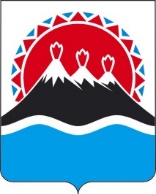 П О С Т А Н О В Л Е Н И ЕПРАВИТЕЛЬСТВАКАМЧАТСКОГО КРАЯОб утверждении Порядка предоставления из краевого бюджета субсидии некоммерческим организациям в Камчатском крае, осуществляющим деятельность в сфере предоставления финансовой поддержки (займов) субъектам промышленности и организаций, образующих инфраструктуру поддержки субъектов малого и среднего предпринимательства на финансовое обеспечение затрат, связанных с оказанием услуг по предоставлению финансовой поддержки (займов) субъектам промышленностиВ соответствии с пунктом 2 статьи 781 Бюджетного кодекса Российской ФедерацииПРАВИТЕЛЬСТВО ПОСТАНОВЛЯЕТ:1. Утвердить Порядок предоставления из краевого бюджета субсидии некоммерческим организациям в Камчатском крае, осуществляющим деятельность в сфере предоставления финансовой поддержки (займов) субъектам промышленности и организаций, образующих инфраструктуру поддержки субъектов малого и среднего предпринимательства на финансовое обеспечение затрат, связанных с оказанием услуг по предоставлению финансовой поддержки (займов) субъектам промышленности, согласно приложению к настоящему постановлению.2. Настоящее постановление вступает в силу после дня его официального опубликования.Порядок предоставления из краевого бюджета субсидии некоммерческим организациям в Камчатском крае, осуществляющим деятельность в сфере предоставления финансовой поддержки (займов) субъектам промышленности и организаций, образующих инфраструктуру поддержки субъектов малого и среднего предпринимательства на финансовое обеспечение затрат, связанных с оказанием услуг по предоставлению финансовой поддержки (займов) субъектам промышленности1. Настоящий Порядок регламентирует предоставление из краевого бюджета субсидии некоммерческим организациям в Камчатском крае, осуществляющим деятельность в сфере предоставления финансовой поддержки (займов) субъектам промышленности и организаций, образующих инфраструктуру поддержки субъектов малого и среднего предпринимательства, на финансовое обеспечение затрат, связанных с оказанием услуг по предоставлению финансовой поддержки (займов) субъектам промышленности (далее – субсидия), в целях достижения результатов основного мероприятия 
3.7 «Финансовое обеспечение создания (капитализации) и (или) деятельности (докапитализации) регионального фонда развития промышленности» подпрограммы 3 «Развитие промышленности, внешнеэкономической деятельности, конкуренции» государственной программы Камчатского края «Развитие экономики и внешнеэкономической деятельности Камчатского края», утвержденной Постановлением Правительства Камчатского края от 01.07.2021 № 277-П (далее – Программа).2. Министерство экономического развития Камчатского края 
(далее – Министерство) осуществляет функции главного распорядителя бюджетных средств, до которого в соответствии с бюджетным законодательством Российской Федерации как получателя бюджетных средств доведены в установленном порядке лимиты бюджетных обязательств на предоставление субсидии на соответствующий финансовый год и плановый период. Субсидия предоставляется Министерством в пределах лимитов бюджетных обязательств, доведенных до Министерства в установленном порядке как получателя средств краевого бюджета, на соответствующий финансовый год и плановый период.Субсидия носит целевой характер и не может быть израсходована на цели, не предусмотренные настоящим Порядком.3. Сведения о субсидии размещаются на едином портале бюджетной системы Российской Федерации в информационно-телекоммуникационной сети «Интернет» (далее – единый портал) в разделе «Бюджет» не позднее 
15 рабочего дня, следующего за днем принятия закона о бюджете (закона о внесении изменений в закон о бюджете).4. Направлением расходов является предоставление финансовой поддержки субъектам промышленности, зарегистрированным и осуществляющим деятельность, относящуюся по виду экономической деятельности к разделу «Обрабатывающие производства» Общероссийского классификатора видов экономической деятельности (за исключением видов деятельности, не относящихся к сфере ведения Министерства промышленности и торговли Российской Федерации), на территории Камчатского края, в форме займов в соответствии с Правилами предоставления субсидий из федерального бюджета бюджетам субъектов Российской Федерации в целях софинансирования расходных обязательств субъектов Российской Федерации, возникающих при реализации региональных программ развития промышленности, предусмотренных приложением № 3 к государственной программе Российской Федерации «Развитие промышленности и повышение ее конкурентоспособности», утвержденной постановлением Правительства Российской Федерации от 15.04.2014 № 328.5. Для целей настоящего Порядка используются следующие понятия:1) участники отбора – заявители, направившие предложение (заявку) для участия в отборе в Министерство, в сроки, установленные в объявлении о проведении отбора на получение субсидии, на цели, указанные в части 1 настоящего Порядка;2) получатели субсидии – прошедшие отбор участники отбора (победители отбора), в отношении которых принято решение о заключении с ними соглашения о предоставлении субсидии (далее – Соглашение).6. Субсидия предоставляется путем проведения Министерством отбора получателей субсидии, который проводится в форме запроса предложений (заявок) участников отбора (далее – заявки).7. Объявление о проведении отбора получателей субсидии (далее – объявление) размещается на едином портале и на официальном сайте исполнительных органов Камчатского края на странице Министерства в информационно-коммуникационной сети «Интернет» по адресу https://www.kamgov.ru/minecon в разделе «Текущая деятельность» не менее чем за 3 календарных дня до дня начала подачи (приема) заявок о предоставлении субсидии и документов, прилагаемых к ним, с указанием:1) сроков проведения отбора, включая дату начала подачи или окончания приема заявок участников отбора, которая не может быть ранее:а) 10 календарного дня, следующего за днем размещения объявления о проведении отбора, в случае если отсутствует информация о количестве получателей субсидии, соответствующих категории отбора, установленной частью 7 настоящего Порядка;б) 5 календарного дня, следующего за днем размещения объявления о проведении отбора, в случае если имеется информация о количестве получателей субсидии, соответствующих категории отбора;2) наименования, место нахождения, почтового адреса, адреса электронной почты Министерства для направления документов для участия в отборе;3) результатов предоставления субсидии, установленных частью 45 настоящего Порядка;4) требований к участникам отбора, установленных в части 9 настоящего Порядка, и перечня документов, представляемых участниками отбора для подтверждения их соответствия требованиям, предусмотренным частью 10 настоящего Порядка;5) порядка подачи заявок участниками отбора в соответствии с частью 10 настоящего Порядка, требований, предъявляемых к форме и содержанию заявок, подаваемых участниками отбора, установленных частью 13 настоящего Порядка;6) порядка предоставления участникам отбора разъяснений положений объявления о проведении отбора, даты начала и окончания срока такого предоставления;7) порядка внесения изменений в заявки участников отбора, порядка отзыва заявок участников отбора, порядка возврата заявок участников отбора, определяющего, в том числе, основания для возврата заявок участников отбора;8) правил рассмотрения участников отбора, предусмотренных частями 20–28 настоящего Порядка;9) срока, в течение которого участник отбора, признанный прошедшим отбор, должен подписать Соглашение;10) условий признания победителя отбора, уклонившимся от заключения Соглашения, предусмотренных частью 35 настоящего Порядка;11) даты размещения результатов отбора на едином портале и на официальном сайте исполнительных органов Камчатского края на странице Министерства в информационно-коммуникационной сети «Интернет» по адресу https://www.kamgov.ru/minecon в разделе «Текущая деятельность», которая не может быть позднее 14 календарного дня, следующего за днем определения победителя отбора в соответствии с частью 32 настоящего Порядка.8. К категории получателей субсидии относятся некоммерческие организации, зарегистрированные на территории Камчатского края, в которых одним из учредителей является от имени Камчатского края уполномоченный исполнительный орган Камчатского края, осуществляющие деятельность в сфере предоставления финансовой поддержки (займов) промышленным предприятиям и организаций, образующих инфраструктуру поддержки субъектов малого и среднего предпринимательства (далее – получатели субсидии).9. Требования, которым должны соответствовать участники отбора:1) у участника отбора должна отсутствовать неисполненная обязанность по уплате налогов, сборов, страховых взносов, пеней, штрафов, процентов, подлежащих уплате в соответствии с законодательством Российской Федерации о налогах и сборах;2) соответствие участника отбора на первое число месяца, в котором он подал в Министерство заявку, следующим требованиям:а) у участника обора должна отсутствовать просроченная задолженность по возврату в краевой бюджет субсидий, бюджетных инвестиций, предоставленных в том числе в соответствии с иными правовыми актами, и иная просроченная (неурегулированная) задолженность перед Камчатским краем;б) участник отбора – некоммерческая организация, не должен находиться в процессе реорганизации (за исключением реорганизации в форме присоединения к юридическому лицу, являющемуся участником отбора, другого юридического лица), ликвидации, в отношении него не введена процедура банкротства, деятельность не приостановлена в порядке, предусмотренном законодательством Российской Федерации;в) в реестре дисквалифицированных лиц отсутствуют сведения о дисквалифицированных руководителе, членах коллегиального исполнительного органа, лице, исполняющем функции единоличного исполнительного органа, или главном бухгалтере получателя субсидии;г) участник отбора не должен являться иностранным юридическим лицом, в том числе местом регистрации которого является государство или территория, включенные в утверждаемый Министерством финансов Российской Федерации перечень государств и территорий, используемых для промежуточного (офшорного) владения активами в Российской Федерации (далее – офшорные компании), а также российским юридическим лицом, в уставном (складочном) капитале которого доля прямого или косвенного (через третьих лиц) участия офшорных компаний в совокупности превышает 
25 процентов (если иное не предусмотрено законодательством Российской Федерации). При расчете доли участия офшорных компаний в капитале российских юридических лиц не учитывается прямое и (или) косвенное участие офшорных компаний в капитале публичных акционерных обществ (в том числе со статусом международной компании), акции которых обращаются на организованных торгах в Российской Федерации, а также косвенное участие таких офшорных компаний в капитале других российских юридических лиц, реализованное через участие в капитале указанных публичных акционерных обществ;д) участник отбора не получает средства из краевого бюджета на основании иных нормативных правовых актов Камчатского края на цели, установленные настоящим Порядком.10. Для получения субсидии участник (участники) отбора в течение срока, указанного в объявлении о проведении отбора, представляют в Министерство нарочно через приемную, следующие документы:1) заявку о предоставлении субсидии по форме, утвержденной Министерством;2) заверенную копию устава;3) справку, подписанную руководителем, подтверждающую соответствие участника отбора категории и требованиям, указанным в частях 8 и 9 настоящего Порядка;4) справку налогового органа, подтверждающую отсутствие у участника отбора на первое число месяца, в котором подается заявка о предоставлении субсидии, задолженности по налогам, сборам, страховым взносам, пеням, штрафам, процентам, подлежащим уплате в соответствии с законодательством Российской Федерации о налогах и сборах;5) согласие на публикацию (размещение) в информационно-телекоммуникационной сети «Интернет» информации об участнике отбора, о подаваемой участником отбора заявке, иной информации об участнике отбора, связанной с соответствующим отбором.11. Документы, представленные участником отбора, подлежат регистрации в день поступления в Министерство до 18 часов 00 минут.12. Министерство в течение 2 рабочих дней после дня получения документов, указанных в части 10 настоящего Порядка, получает в отношении участника отбора сведения из Единого государственного реестра юридических лиц на официальном сайте Федеральной налоговой службы на странице «Предоставление сведений из ЕГРЮЛ/ЕГРИП в электронном виде», а также делает сверку информации по подпункту «в» пункта 2 части 9 настоящего Порядка на официальном сайте Федеральной налоговой службы на странице «Поиск сведений в реестре дисквалифицированных лиц».Участники отбора вправе представить в Министерство выписку из Единого государственного реестра юридических лиц самостоятельно.13. Участник отбора вправе подать только одну заявку на участие в отборе. В случае установления факта подачи одним участником двух и более заявок на участие в отборе при условии, что поданные ранее заявки таким участником не отозваны, все заявки на участие в отборе такого участника не рассматриваются.Заявка о предоставлении субсидии и документы, содержащиеся в заявке, должны соответствовать следующим требованиям:1) заявка о предоставлении субсидии и документы должны быть выполнены печатным способом, соответствовать установленным Министерством формам (при предъявлении требований к форме), иметь все установленные реквизиты и не истекший срок действия;2) заявка о предоставлении субсидии и документы должны быть прошиты и пронумерованы, подписаны уполномоченными лицами;3) копии документов должны быть заверены;4) заявка о предоставлении субсидии и документы не должны содержать неоговоренных исправлений, подчисток, приписок, повреждений, не позволяющих однозначно истолковать содержание документа, арифметических ошибок в расчетах.14. Не позднее чем за 2 рабочих дней до даты окончания срока подачи заявок любое заинтересованное лицо вправе направить в Министерство запрос о разъяснении положений объявления (далее – запрос) с указанием адреса электронной почты для направления ответа.Министерство в течение 3 рабочих дней со дня поступления запроса обязано направить разъяснения положений объявления на адрес электронной почты, указанный в запросе. Разъяснение указанной документации (положений объявления) по отбору не должно изменять ее (их) суть.Запросы, поступившие позднее чем за 5 рабочих дней до даты окончания срока подачи заявок, не подлежат рассмотрению Министерством, о чем Министерство уведомляет лицо, направившее запрос посредством почтового отправления или на адрес электронной почты, или иным способом, обеспечивающим подтверждение получения указанного уведомления заинтересованным лицом.15. Участник отбора, подавший заявку, вправе изменить или отозвать заявку с соблюдением требований, установленных настоящим Порядком.16. Внесение изменений в заявку возможно до истечения срока подачи заявки путем нарочного предоставления сведений в приемную Министерства.17. Заявка может быть отозвана в срок не позднее 2 рабочих дней до окончания срока приема заявок. Отзыв заявки осуществляется путем нарочного предоставления в приемную Министерства уведомления об отзыве заявки.18. Если дата окончания приема заявок выпадает на выходной, нерабочий праздничный день или нерабочий день, то срок окончания приема заявок переносится на ближайший следующий за ним рабочий день.19. Если в пределах срока подачи заявок подана единственная заявка на участие в отборе или не подано ни одной такой заявки, отбор признается несостоявшимся.В этом случае Министерство вправе объявить процедуру отбора повторно в случае признания отбора несостоявшимся на основании отсутствия заявок, а также в случае, предусмотренном частью 35 настоящего Порядка.20. В случае если отбор признан несостоявшимся в связи с подачей единственной заявки и участник отбора, подавший такую заявку, соответствует категории и требованиям, установленным частью 8 и 9 настоящего Порядка, то он признается победителем отбора.21. Министерство в течение 10 рабочих дней со дня регистрации документов, указанных в части 10 настоящего Порядка, рассматривает их, проверяет на полноту и достоверность содержащихся в них сведений, проверяет участника (участников) отбора на соответствие категории и требованиям, установленным частями 8 и 9 настоящего Порядка, и принимает решение о приеме заявки (определении победителя (победителей) отбора) и предоставлении субсидии либо об отклонении заявки и отказе в предоставлении субсидии (отказ в предоставлении субсидии), оформленное приказом Министерства.22. Результаты отбора определяются на основании проверки участников отбора категории и требованиям, установленным частями 8 и 9 настоящего Порядка, и представленных ими заявок в соответствии с частью 13 настоящего Порядка.Победителем (победителями) отбора признается (признаются) участник (участники) отбора, чья (чьи) заявка (заявки) соответствует (соответствуют) требованиям, установленным частью 13 настоящего Порядка, а участник (участники) отбора при этом соответствует (соответствуют) категории и требованиям, установленными частями 8 и 9 настоящего Порядка.В случае поступления нескольких равнозначных заявок участников отбора субсидия предоставляется участнику отбора, подавшему заявку ранее остальных.23. Для проведения отбора в Министерстве создается комиссия по проведению отбора получателя субсидии (далее – Комиссия).24. Состав Комиссии формируется из числа специалистов Министерства и утверждается приказом Министерства.25. Общее количество членов Комиссии не может быть менее 4 человек. Комиссия состоит из председателя Комиссии, заместителя председателя Комиссии, членов Комиссии.26. Председатель Комиссии руководит ее деятельностью, назначает и проводит заседание Комиссии. В отсутствие председателя его полномочия возлагаются на заместителя председателя Комиссии.27. Комиссия осуществляет следующие функции:рассматривает заявки путем проверки полноты, достоверности представленной участниками отбора информации, правильности оформления представленных документов, а также соответствия участников отбора требованиям настоящего Порядка и в случае их несоответствия отклоняет заявку и возвращает документы участнику отбора с указанием причин;принимает решение о результатах отбора, оформляет его протоколом.28. Заседание Комиссии считается правомочным, если в нем принимают участие не менее 2/3 от общего числа членов ее состава.29. Подведение итогов отбора осуществляется Комиссией путем открытого голосования простым большинством голосов от числа присутствующих членов Комиссии. При равном количестве голосов голос председателя Комиссии является решающим.По результатам отбора оформляется протокол, который подписывается председателем и членами Комиссии, участвовавшими в голосовании.30. Основаниями для отклонения заявки о предоставлении субсидии и отказа в предоставлении субсидии являются:1) несоответствие представленных участником отбора документов требованиям, установленным частью 13 настоящего Порядка;2) непредставление или представление не в полном объеме участником отбора документов, указанных в части 10 настоящего Порядка;3) установление факта недостоверности, представленной участником отбора информации;4) несоответствие участника отбора категории и (или) требованиям предоставления субсидии, установленным частями 8 и 9 настоящего Порядка;5) подача участником отбора заявки после даты и (или) времени, определенных для подачи заявок.31. В случае принятия решения об отклонении заявки и отказе в предоставлении субсидии Министерство в течение 5 рабочих дней со дня принятия такого решения направляет участнику (участникам) отбора уведомление о принятом решении с обоснованием причин отказа посредством почтового отправления, или на адрес электронной почты, или иным способом, обеспечивающим подтверждение его получения.32. Министерство не позднее 14 календарных дней со дня определения победителя (победителей) отбора размещает на едином портале, а также на странице Министерства в информационно-коммуникационной сети «Интернет» по адресу https://www.kamgov.ru/minecon в разделе «Текущая деятельность», информацию о результатах рассмотрения заявок, включающую следующие сведения:1) дату, время и место проведения рассмотрения заявок;2) информацию об участниках отбора, заявки которых были рассмотрены;3) информацию об участниках отбора, заявки которых были отклонены, с указанием причин их отклонения, в том числе положений объявления о проведении отбора, которым не соответствуют такие заявки;4) наименование получателя (получателей) субсидии, с которым заключается Соглашение, и размер предоставляемой ему субсидии.33. Субсидия предоставляется на основании Соглашения, заключенного Министерством с получателем субсидии на один финансовый год и до момента полного исполнения получателем субсидии обязательств по Соглашению.Соглашение, дополнительное соглашение к соглашению, в том числе дополнительное соглашение к соглашению о расторжении соглашения, заключаются с соблюдением требований о защите государственной тайны в ГИИС «Электронный бюджет» в соответствии с типовыми формами, установленными Министерством финансов Российской Федерации.34. Министерство в течение 5 рабочих дней со дня принятия решения о заключении с получателем субсидии Соглашения направляет получателю субсидии соответствующее уведомление о формировании Соглашения в 
ГИИС «Электронный бюджет».35. Получатель субсидии в течение 10 рабочих дней со дня получения уведомления, предусмотренного частью 34 настоящего Порядка, организует подписание усиленной квалифицированной электронной подписью Соглашения в ГИИС «Электронный бюджет».Если получатель субсидии в течение 10 рабочих дней со дня получения им уведомления, предусмотренного абзацем первым настоящей части, не организует подписание усиленной квалифицированной электронной подписью Соглашения в ГИИС «Электронный бюджет» или в случае наличия недостоверных сведений в проекте Соглашения, получатель субсидии признается уклонившимся от заключения Соглашения, что рассматривается Министерством, как односторонний отказ от получения субсидии.36. Министерство в течение 10 рабочих дней со дня подписания получателем субсидии Соглашения усиленной квалифицированной электронной подписью, подписывает его со своей стороны усиленной квалифицированной электронной подписью в ГИИС «Электронный бюджет».37. Соглашение считается заключенным после подписания его Министерством и получателем субсидии, и регистрации в Министерстве, при этом день заключения Соглашения считается днем принятия решения о предоставлении субсидии.38. В течение 3 рабочих дней после заключения Соглашения, Министерство готовит реестр на предоставление субсидии, зарегистрированный в установленном порядке и необходимый для дальнейшего перечисления денежных средств получателю субсидии.39. Обязательными условиями предоставления Субсидии, включаемыми в Соглашение и договоры (соглашения), заключенные в целях исполнения обязательств по Соглашению, являются:1) запрет приобретения получателем субсидии, а также субъектами промышленности, получающими средства на основании договоров (соглашений), заключенных с получателем субсидии, за счет полученных средств субсидии иностранной валюты, за исключением операций, осуществляемых в соответствии с валютным законодательством Российской Федерации при закупке (поставке) высокотехнологичного импортного оборудования, сырья и комплектующих изделий, а также связанных с достижением результатов предоставления этих средств иных операций, определенных настоящим Порядком;2) согласие соответственно получателя субсидии, субъектов промышленности, получающих средства на основании договоров (соглашений), заключенных с получателем субсидии, на осуществление в отношении них проверок Министерством соблюдения условий и порядка предоставления субсидии, в том числе в части достижения результатов предоставления субсидии, а также проверок органами государственного финансового контроля соблюдения получателем субсидии условий и порядка предоставления субсидии в соответствии со статьями 2681 и 2692 Бюджетного кодекса Российской Федерации.40. Обязательным условием предоставления Субсидии, включаемым в Соглашение, является согласование новых условий Соглашения или заключение дополнительного соглашения о расторжении соглашения при недостижении согласия по новым условиям в случае уменьшения Министерству ранее доведенных лимитов бюджетных обязательств, приводящего к невозможности предоставления субсидии в размере, определенном в Соглашении.41. Обязательным условием предоставления Субсидии, включаемым в (договоры) соглашения, является условие о планируемых результатах предоставления финансовой поддержки (займа), и требованиях к отчетности в сроки и по форме, установленными Соглашением с получателем субсидии.42. Министерство перечисляет субсидию на расчетный счет получателя субсидии, открытый в кредитной организации, реквизиты которого указаны в заявлении на предоставление субсидии, в течение 10 рабочих дней после дня заключения Соглашения.Перечисление средств субсидии осуществляется в пределах кассового плана по расходам краевого бюджета в соответствии с планом-графиком перечисления субсидии, установленным в приложении к Соглашению.43. Размер субсидии для достижения результатов предоставления субсидии в рамках основного мероприятия Программы, указанного в части 1 настоящего Порядка, определяется Соглашением о предоставлении субсидии из федерального бюджета бюджету Камчатского края в целях софинансирования расходных обязательств Камчатского края, возникающих при реализации региональных программ развития промышленности, заключенным с Министерством промышленности и торговли Российской Федерации, и в 
2023 году составляет 8 080 740 рублей 40 копеек.44. Средства, полученные получателем субсидии при возврате займов, процентов по ним и иных доходов в форме штрафов и пени, источником финансового обеспечения которых являлись средства Субсидии могут быть использованы получателем субсидии исключительно на цели оказания финансовой поддержки субъектов деятельности в сфере промышленности в соответствии со статьей 11 Федерального закона от 31.12.2014 № 488-ФЗ «О промышленной политике в Российской Федерации» и уставом получателя субсидии.45. Результатами предоставления Субсидии по состоянию на 31 декабря отчетного года являются:1) количество займов, предоставленных промышленным предприятиям Камчатского края, в том числе относящимся к сфере деятельности Минпромторга России (ежегодно);2) увеличение субъектом промышленности полной учетной стоимости основных фондов за отчетный год (поступление) за счет создания новой стоимости (ввода в действие новых основных фондов, модернизации, реконструкции) по видам экономической деятельности раздела «Обрабатывающие производства» Общероссийского классификатора видов экономической деятельности (накопленным итогом);3) объем инвестиций субъекта промышленности в основной капитал по видам экономической деятельности раздела «Обрабатывающие производства» Общероссийского классификатора видов экономической деятельности (накопленным итогом);4) объем отгруженных товаров собственного производства, выполненных собственными силами работ и услуг субъектом промышленности по видам экономической деятельности раздела «Обрабатывающие производства» Общероссийского классификатора видов экономической деятельности (накопленным итогом).46. Значения результатов предоставления субсидии устанавливаются Соглашением.47. Получатель субсидии представляет в Министерство на бумажном носителе и в электронном виде в срок не позднее 15 рабочего дня, следующего за отчетным годом, ежегодно, отчет о достижении значений результатов предоставления субсидии, а также отчет об осуществлении расходов, источником финансового обеспечения которых является субсидия, по формам, установленным Соглашением.48. Министерство вправе устанавливать в Соглашении сроки и формы предоставления получателем субсидии дополнительной отчетности.49. Министерство осуществляет обязательные проверки соблюдения получателем субсидии, а также субъектами промышленности, получающими средства на основании договоров (соглашений), заключенных с получателем субсидии, порядка предоставления субсидии, в том числе в части достижения результата предоставления субсидии, а орган государственного финансового контроля осуществляет проверки в соответствии со статьями 2681 и 2692 Бюджетного кодекса Российской Федерации. 50. Мониторинг достижения результатов предоставления субсидии, исходя из достижения значений результатов предоставления субсидии, определенных Соглашением, и событий, отражающих факт завершения соответствующего мероприятия по получению результата предоставления субсидии (контрольная точка), в порядке и по формам, которые установлены Министерством финансов Российской Федерации, осуществляется Министерством и Министерством финансов Камчатского края.51. Получатель субсидии несет ответственность за достоверность данных, отражаемых в отчетах и документах, прилагаемых к ним, в соответствии с законодательством Российской Федерации.52. Остаток субсидии, неиспользованной в отчетном финансовом году, может использоваться получателем субсидии в очередном финансовом году на цели, указанные в части 1 настоящего Порядка, при принятии Министерством по согласованию с Министерством финансов Камчатского края, в порядке, определенном Правительством Камчатского края, решения о наличии потребности в указанных средствах и включении соответствующих положений в Соглашение.В случае отсутствия указанного решения остаток субсидии (за исключением субсидии, предоставленной в пределах суммы, необходимой для оплаты денежных обязательств получателя субсидии, источником финансового обеспечения которых является указанная субсидия), неиспользованный в отчетном финансовом году, подлежит возврату в краевой бюджет на лицевой счет Министерства не позднее 15 февраля очередного финансового года.53. В случае выявления, в том числе по фактам проверок, проведенных Министерством и органом государственного финансового контроля, фактов нарушения условий и порядка предоставления субсидии, и в случае выявления недостижения значений результатов, установленных при предоставлении субсидии, получатель субсидии обязан возвратить денежные средства в краевой бюджет на лицевой счет Министерства в следующем порядке и сроки: 1) в случае выявления нарушения органами государственного финансового контроля – на основании представления и (или) предписания органа государственного финансового контроля в сроки, указанные в представлении и (или) предписании; 2) в случае выявления нарушения Министерством – в течение 20 рабочих дней со дня получения требования Министерства.54. Получатель субсидии обязан возвратить средства субсидии в следующих размерах:1) в случае нарушения целей предоставления субсидии – в размере нецелевого использования средств субсидии;2) в случае нарушения условий и порядка предоставления субсидии – в полном объеме;3) в случае недостижения обязательных показателей, предусмотренных Соглашением, суммарно менее чем на 20 процентов, начиная с итогов 3-года предоставления субсидии, Субсидия подлежит возврату в краевой бюджет на лицевой счет Министерства – в размере, определяемом по формуле: , где:Vвозврата – размер Субсидии, подлежащей возврату;Vсубсидии – размер Субсидии, предоставленной получателю субсидии;Sфакт – фактически достигнутое значение результата предоставления Субсидии, установленного Соглашением;Sплан – плановое значение результата предоставления Субсидии, установленного Соглашением;m – общее количество результатов предоставления субсидии, установленных Соглашением.55. Письменное требование о возврате средств субсидии направляется Министерством получателю субсидии в течение 15 рабочих дней со дня выявления нарушений по фактам проверок, проведенных Министерством, посредством заказного почтового отправления или на адрес электронной почты, или иным способом, обеспечивающим подтверждение получения указанного требования получателем субсидии.56. При невозврате средств субсидии в сроки, установленные частями 52 и 53 настоящего Порядка, Министерство принимает необходимые меры по взысканию подлежащей возврату в краевой бюджет субсидии в судебном порядке в срок не позднее 30 рабочих дней со дня, когда Министерству стало известно о неисполнении получателем субсидии обязанности возвратить денежные средства субсидии в краевой бюджет.57. В случае выявления, в том числе по фактам проверок, указанных в части 49 настоящего Порядка, субъекты промышленности, получившие средства на основании договоров (соглашений), заключенных с получателем субсидии, обязаны возвратить в сроки, не превышающие сроки, указанные в части 53 настоящего Порядка, средства, полученные за счет средств Субсидии, на счет получателя субсидии в целях последующего возврата указанных средств получателем субсидии в краевой бюджет в срок не позднее 10 рабочих дней со дня поступления денежных средств на его счет.58. Письменное требование о возврате средств, полученных за счет средств Субсидии, направляется получателем субсидии субъектам промышленности, получившим средства на основании договоров (соглашений), заключенных с получателем субсидии, и нарушившим порядок и условия предоставления Субсидии, в течение 15 рабочих дней со дня выявления нарушений по фактам проверок, проведенных Министерством. 59. В случае невозврата субъектами промышленности, указанными в части 57 настоящего Порядка, средств, полученных за счет средств Субсидии, на счет получателя субсидии в указанные сроки, получатель субсидии, предоставивший средства Субсидии,  принимает необходимые меры по взысканию подлежащих возврату в краевой бюджет средств в судебном порядке в срок не позднее 30 рабочих дней со дня, когда получателю субсидии стало известно о неисполнении субъектами промышленности, получившими средства на основании договоров (соглашений), заключенных с получателем субсидии, обязанности по возврату средств Субсидии.[Дата регистрации] № [Номер документа]г. Петропавловск-КамчатскийПредседатель Правительства Камчатского края[горизонтальный штамп подписи 1]Е.А. ЧекинПриложение к постановлениюПриложение к постановлениюПриложение к постановлениюПриложение к постановлениюПравительства Камчатского краяПравительства Камчатского краяПравительства Камчатского краяПравительства Камчатского краяот[REGDATESTAMP]№[REGNUMSTAMP]